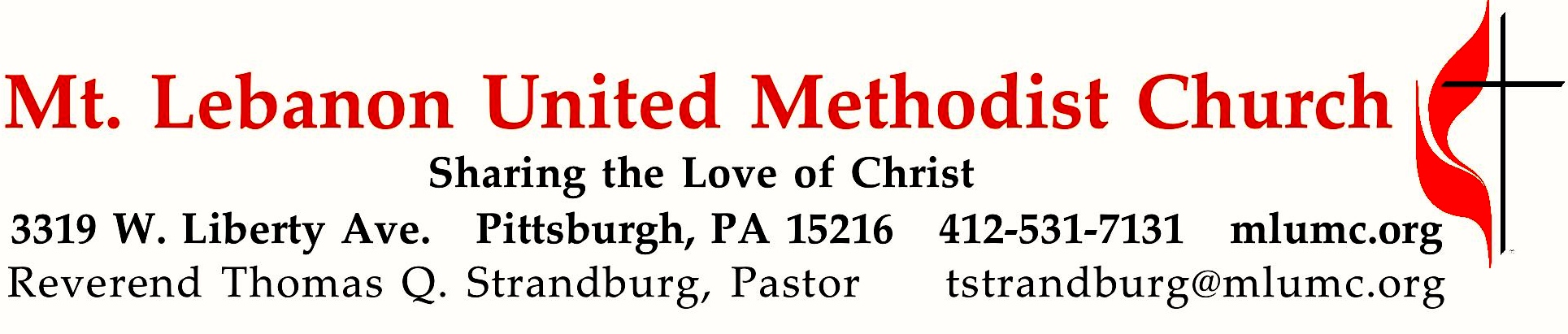 October 6, 2019								     8:30 & 10:45			WE GATHER IN GOD’S NAME …*Asterisk indicates to rise in body or spiritGathering Music	Hymnal 620 	One bread, one body		              One bread, one bodyGreetingLeader:  	This is the day that the Lord has made.People:   	Let us rejoice and be glad in it.           Psalm 118:24Announcements*10:45 Introit								               Douglas E. Wagner	I was glad when they said unto me, “Let us go into the house of the Lord.” 	O the Lord is in his holy temple: all the earth keep silence before the Lord.*Call to WorshipPastor:	The world belongs to God, the Earth and all its people.People:	Today and every day, Christians in many places are praying and lifting songs of praise to God.Pastor:	Let us join our hearts and voices with theirs.		… TO GIVE PRAISE TO GOD …*Hymnal 126	Sing praise to God who reigns above			               Mit freuden zart	*Opening Prayer (in unison)Living God, today as we come to the table of the Lord with Christians from around the world, we are visited by recollections of the many tables where we have felt welcomed, seen, known, and loved; where we have savored every bite and lingered with the others gathered there.  From the busy routine of our lives we come to this gathering.  Be with us, Lord Jesus, we pray.  Amen.*Silent Prayer*Worship & Song 3146	O Breath of Life  (stanza 3) 					Adieu	O Breath of love, come breathe within us,	renewing thought and will and heart.	Come, love of Christ, afresh to win us; 	revive your church in every part. TO CELEBRATE THE FAMILY OF FAITH …10:45 Sacrament of Baptism                                                  page 39, Rev. Kimberly Greway, officiatingEllorie Jane Adaline Akins,daughter of Andrew Akins & Christina GriffinCongregational Response:  Pastor: Will you nurture one another in the Christian faith and lifeand include Ellorie Jane Adaline now before you in your care?People: With God's help we will proclaim the good news
     and live according to the example of Christ.We will surround Ellorie Jane Adaline
      with a community of love and forgiveness,
     that she may grow in her service to others.We will pray for her,
     that she may be a true disciple,     who walks in the way that leads to life.Hymnal 605    Wash, O God, our sons and daughters (stanzas 1 and 3)             Beach Spring*The Sign of Peace			 	Leader:	The peace of Christ be with you.
	People:	And also with you.Gathering Song				    	This, this is where children belong, 	welcomed as part of the worshiping throng.	Water, God’s Word, bread and cup, prayer and song: 	This is where children belong.		     words and music: James Ritchie ©1999 Abingdon PressMessage for Young Disciples                                                                                                           All children are invited. Please sing as children come forward. After the children’s message at the 10:45 service, children ages 3 - 3rd grade may attend Kids Praise in the Welcome Center. Children will be escorted to and from Kids Praise by teachers. They will return to the sanctuary near the end of the service.10:45	Hymn/Anthem 	This is my song (choir and congregation)	Sibelius, arr. John Ferguson Choir: This is my song, O God of all the nations, a song of peace for lands afar and mine. This is my home, the country where my heart is; here are my hopes, my dreams, my holy       shrine;	but other hearts in other lands are beating with hopes and dreams as true and high as mine. Choir: My country’s skies are bluer than the ocean, and sunlight beams on cloverleaf and                       pine. But other lands have sunlight too, and clover, and skies are everywhere as blue as mine. So hear my song, O God of all the nations, a song of peace for their land and for mine. All: May truth and freedom come to ev’ry nation; may peace abound where strife has raged so long; that each may seek to love and build together a world united, righting ev’ry wrong; a world united in its love for freedom,proclaiming peace together in one song.	  Choir: This is my song for lands afar and mine.				stanzas 1-2 © 1934, 1962 Lorenz Pub. Co; stanza 3 © 1964 Lorenz Pub. Co.… TO HEAR GOD’S WORD PROCLAIMED …Scripture Reading                                                                          8:30   Marcy Picardi   10:45   Nate Jara   A Lesson from the Hebrew Scriptures	Psalm 16:1-11	A song of safety in God’s presenceResponse	Leader: Hear what the Spirit is saying to God’s people.	People: Thanks be to God.Pastoral PrayerThe Lord’s Prayer  					Our Father, who art in heaven, hallowed be thy name. Thy kingdom come, thy will be 	done, on earth as it is in heaven. Give us this day our daily bread. And forgive us our 	trespasses, as we forgive those who trespass against us. Lead us not into temptation, 	but 	deliver us from evil. For thine is the kingdom, the power, and the glory forever.  	Amen.*Celtic Alleluia: 	Alleluia. (sing 4 times)					 James J. ChepponisScripture Reading*A Lesson from the Gospel	Luke 7:1-10	A servant is healed by the presence of Jesus	Response	Leader:    The Word of the Lord.	People:    Thanks be to God.… TO OFFER OUR GIFTS AND TO DEDICATE OUR LIVES …10:45 Offertory 	The Imprint of God’s Face(choir and congregation)		Margaret R. Tucker       Choir 1. O God, we bear the imprint of your face: the colors of our skin are your design,	and what we have of beauty in our race as man or woman, you alone define,	who stretched a living fabric on our frame and gave to each a language and a name.       Choir 2. Where we are torn and pulled apart by hate because our race, our skin is not the same,	while we are judged unequal by the state and victims made because we own our name,	humanity reduced to little worth, dishonored is your living face on earth.       All 3. (see projection on screens)	   text ©1987 Hope Pub. Co; tune M. R. Tucker © 1998 Hope Pub. Co; music M. R. Tucker©2019 Hope Pub. Co.	    All rights reserved. Used by permission.*Hymnal 94	Praise God, from whom all blessings flow (standing)		Lasst uns erfreuenPraise God, from whom all blessings flow;Praise God, all creatures here below; Alleluia! Alleluia!Praise God, the source of all our gifts!Praise Jesus Christ, whose power uplifts!Praise the Spirit, Holy Spirit! Alleluia! Alleluia! Alleluia!	adapt. © 1989 The U. Methodist Publishing HousePrayer of DedicationSermon                   “Discipleship Practice #2: Be present”                           Rev. Thomas Q. StrandburgHymn of PreparationWorship & Song 3167	Feed us, Lord  (stanza 1)				           Greg Scheer	Feed us, Lord. Feed us, Lord. In the broken bread, be revealed again.	Come and feed our hearts, O Lord.	     © 2007 Greg ScheerSacrament of Holy Communion                                                                                      	The Great Thanksgiving		The Lord be with you.		And also with you.		Lift up your hearts.		We lift them up to the Lord.		Let us give thanks to the Lord our God.		It is right to give our thanks and praise.		(The pastor continues in prayer, and concludes with the following words . . .)  And so, with your people on earth and all the company of heaven we praise your name and join their unending hymn:[Musical Setting #3172-a, Worship & Song]Holy, holy, holy, Lord, God of power and might,Heaven and earth are full of your glory.  Hosanna in the highest.Blessed is he who comes in the name of the Lord.  Hosanna in the highest.(The pastor continues in prayer, and concludes with the following words . . .)  As we proclaim the mystery of faith:[Musical Setting #3172-b, Worship & Song]Christ has died; Christ is risen; Christ will come again.(The pastor continues in prayer, and concludes with the following words. . .)  Through your Son Jesus Christ, with the Holy Spirit in your holy Church, all honor and glory is yours, Almighty God, now and forever.[Musical Setting #3172-c, Worship & Song].Giving the Bread & CupPrayer following Communion (in unison)Eternal God, we give you thanks for this holy mystery in which you have given yourself to us. Grant that we may go into the world in the strength of your spirit to give ourselves for others. In the name of Jesus Christ our Lord,  Amen.TO GO REJOICING IN GOD’S NAME!*Hymnal 634	Now let us from this table rise (stanzas 1-3)		      Deus tuorum militum	*Benediction*Hymnal 634	Now let us from this table rise (stanza 4)		     Deus tuorum militum .Today’s ServicesThe flowers on the altar are given with gratitude by the Faith for Today team. Your addition to our summer FFT program was greatly appreciated: refreshment hosts, hymn players, ushers, Caryl Drabick's contributions to the mission table, and all who attend and support this long-standing series.The flowers in the chancel are given by Mary Garber in celebration of our visitors from Zwickau who are in Pittsburgh to participate in a conference program dealing with our various partnerships around the world. We are hosting them today because of our special relationship with the Zwickau church. They are Markus and his wife Sophie Reicheit and Christian Pflug.The flowers in the narthex are given by Gloria Barber and family in celebration of Russ Barber's 95th birthday.Acolytes   Luke Grabowski   and   Cameron GrabowskiGreeters  8:30   Pete and Beth Santore   10:45   Jim Lutz   Special music at 10:45 is provided by the Chancel Choir, conducted by Richard Minnotte, with Frieda Lasch and Lydia Slater, percussion; Alyssa Pysola, flute; and Gabriel Colby, trombone. The presence of our guest musicians is made possible through contributions to the Friends of Music Fund.Worship options for children We encourage children to participate in the Children’s Sermon at both services, and in Kids Praise during the 10:45 service. Nursery services are offered in Room 204 of the Education Building. Ask ushers or greeters and follow signs for direction.Podcasts of Sunday Sermons  Catch up on messages from MLUMC with a podcast of Pastor Tom’s and others’ Sunday sermons. Sermons can be found at http://mlumc.buzzsprout.com or navigate to the site from the link on our webpage, www.mlumc.org. Sermons also will be posted to iTunes. Full recordings of the service are available upon request.Honor or remember a loved one with a flower donation. The flowers that grace the sanctuary each week are generously donated by our church family members. This is a great way to honor or memorialize a special person, event, or milestone in your personal life or in the life of the church. If you are interested in donating flowers on a particular Sunday, contact Lizzie Diller , 412-860-3614. The cost is $33 for the altar, narthex, or columbarium arrangements, and $66 for the chancel flowers.Today’s ScripturePsalm 161Protect me, O God, for in you I take refuge.2I say to the Lord, “You are my Lord; I have no good apart from you.”3As for the holy ones in the land, they are the noble, in whom is all my delight.4Those who choose another god multiply their sorrows; their drink offerings of blood I will not pour out or take their names upon my lips.5The Lord is my chosen portion and my cup; you hold my lot.6The boundary lines have fallen for me in pleasant places; I have a goodly heritage.7I bless the Lord who gives me counsel; in the night also my heart instructs me.8I keep the Lord always before me; because he is at my right hand, I shall not be moved.9Therefore my heart is glad, and my soul rejoices; my body also rests secure.10For you do not give me up to Sheol, or let your faithful one see the Pit.11You show me the path of life. In your presence there is fullness of joy; in your right hand are pleasures forevermore.Luke 7:1-107After Jesus had finished all his sayings in the hearing of the people, he entered Capernaum. 2A centurion there had a slave whom he valued highly, and who was ill and close to death. 3When he heard about Jesus, he sent some Jewish elders to him, asking him to come and heal his slave. 4When they came to Jesus, they appealed to him earnestly, saying, “He is worthy of having you do this for him, 5for he loves our people, and it is he who built our synagogue for us.” 6And Jesus went with them, but when he was not far from the house, the centurion sent friends to say to him, “Lord, do not trouble yourself, for I am not worthy to have you come under my roof; 7therefore I did not presume to come to you. But only speak the word, and let my servant be healed. 8For I also am a man set under authority, with soldiers under me; and I say to one, ‘Go,’ and he goes, and to another, ‘Come,’ and he comes, and to my slave, ‘Do this,’ and the slave does it.” 9When Jesus heard this he was amazed at him, and turning to the crowd that followed him, he said, “I tell you, not even in Israel have I found such faith.” 10When those who had been sent returned to the house, they found the slave in good health.					Keep in PrayerConvalescing in Care Facilities		Bonnie Amos, Providence PointEd Clarke, Asbury HeightsIsabella (Langston) Field,  St. Alphonsus     	Medical Center, BoiseSteve Howard, Loma Linda University 	Hospital, Loma Linda, CAJohn Katshir, Asbury HeightsPat Seitz, ConcordiaDoris Trimble, Providence PointOlivia Woods, Baptist ManorEzra Gibson, Memorial Sloan-Kettering 	Cancer Center, New York CityConvalescing at HomeBishop George Bashore,Jean Boyer, Mary Caldwell, John Dean, Joseph Festor, Leon Grant, Jr., Dave Lewis,Susan Lichtenfels, George Lindow, Bob Mallery, Carol Van Sickle, Jinny Sheppard, Arlene StewartIn the MilitaryMatt Lewis, USMC,Jason Boyer, SPC Natalie Brown, Maj. Zachary Allen Finch, USMC,
James Iantelli, 1st Lt. Jaskiewicz, 
S. Sgt. Keith Kimmell, Sgt. Brendan Lamport, 
Sgt. Matthew McConahan, Thomas Orda,
David Poncel, Sgt. Steven Reitz, 
Capt. Scott B. Rushe, Pastor Rick Townes, 
Maj. Azizi Wesmiller, Maj. Matthew C. Wesmiller,
Sgt. Keith Scott Winkowski,Sgt Michael Zimmerman